Лексическая тема «Обувь»30.11. –  05.11.2016г. 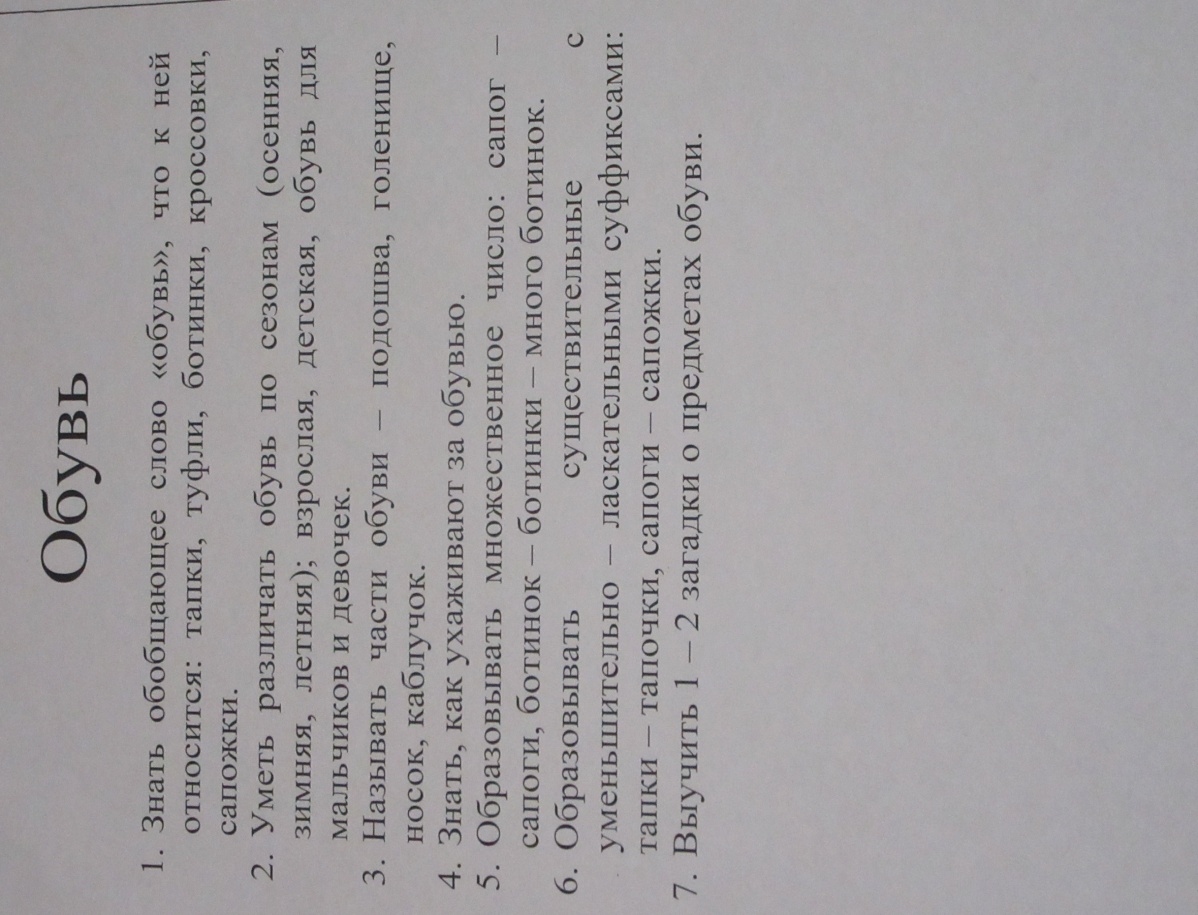 Учите с нами:Я умею обуваться,Если только захочу.Я и маленького братцаОбуваться научу.Вот они, сапожки.Этот - с левой ножки.Этот - с правой ножки.Вот как хорошо!Е. Благинина.ЗагадкиВсегда шагаем мы вдвоем,Похожие, как братья,Мы за обедом - как под столом ,а ночью под кроватью(тапки)В них упрячешь две ноги – И в мороз гулять беги.Всё в шерсти, а кожи нет. (валенки)Если дождик, мы не тужим – Бойко шлепаем по лужам,Будет солнышко сиять – нам под вешалкой стоять(сапоги)